ESCOLA _________________________________DATA:_____/_____/_____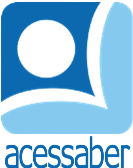 PROF:_______________________________________TURMA:___________NOME:________________________________________________________ATIVIDADE DE MULTIPLICAÇÃOResolva: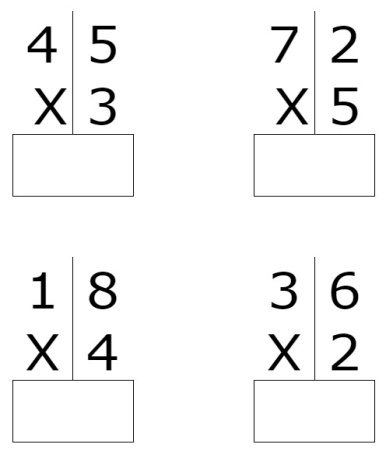 Um metro de fita custa RS 4,00. Quanto custará 8 metros?R:Se em cada andar do prédio são colocadas 12 janelas. Sabemos que esse prédio tem 10 andares, quantas janelas tem esse prédio?R:Rex é um cachorro que adora comer cenoura, ele ganha 2 cenouras por dia. Em 6 dias quantas cenouras ele irá ganhar?R:Samuel comprou 5 caixas de ovos para vender, em cada caixa há 30 ovos. Quantos ovos ele compro?R: